EVENT REPORT OF DURGA PUJA SOCIAL - 30 SEPTEMBER 2022NAME OF ACTIVITY – Bhakta SammelanCATEGORY – CulturalORAGANIZING UNIT – RKSMVVDATE – 30 SEPTEMBER 2022TIME – 11 AM ONWARDSVENUE – Muktiprana SabhagrihaNAME OF RESOURCE PERSONS – ???.NUMBER OF PARTICIPANTS – 200 Devotees.BRIEF DESCRIPTION OF THE EVENT – Bhakta Sammelan attended by about 200 devotees.PROGRAMME OUTCOME – RKSMVV takes care that the devotees are aware and conscious about the principles for which RKSMVV stands for through such events.GEO-TAGGED PHOTOS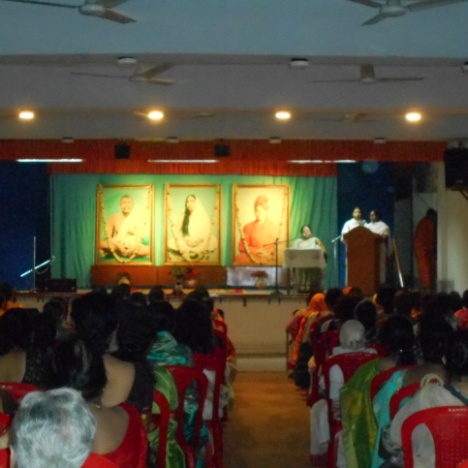 